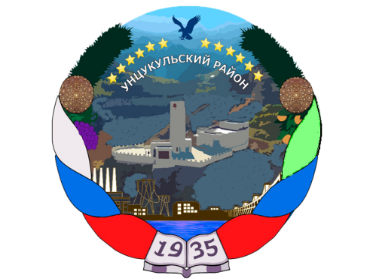 РЕСПУБЛИКА ДАГЕСТАНГЛАВА  МУНИЦИПАЛЬНОГО ОБРАЗОВАНИЯ«УНЦУКУЛЬСКИЙ РАЙОН»Индекс 368950  РД, пос. Шамилькала, ул.М.Дахадаева,3  тел.55-64-85e-mail:mo_uncuk_raion@mail.ruПОСТАНОВЛЕНИЕот  «29» апреля 2019г. № 63О создании муниципального опорного центра дополнительного образования детей в МО «Унцукулький район»В целях реализации в МО «Унцукульский район» мероприятий по формированию современных управленческих и организационно-экономических механизмов в системе дополнительного образования детей в рамках федерального проекта «Успех каждого ребенка» национального проекта «Образование», а также в соответствии с «Дорожной картой» создания Регионального модельного центра и муниципальных опорных центров в Республике Дагестан, утвержденной распоряжением Правительства Республики Дагестан от 29.10.2018 г. № 236-р, постановляю:1. Создать муниципальный опорный центр дополнительного образования детей в МО «Унцукулький район» на базе муниципального казенного учреждения дополнительного образования «Дом детского творчества» поселок Шамилькала Унцукульского района. 2.Утвердить Положение муниципального опорного центра дополнительного образования детей в МО «Унцукулький район» (приложение №1).3.Назначить директором муниципального опорного центра дополнительного образования детей в МО «Унцукулький район» Абдурахманова Магомедали Магомедовича директора МКУ ДО «Дом детского творчества» поселок Шамилькала.4. Утвердить план первоочередных действий по созданию и функционированию муниципального опорного центра дополнительного образования детей в МО «Унцукулький район» (приложение №2).5.Назначить координатором муниципального опорного центра дополнительного образования детей в МО «Унцукулький район» Нурмагомедову Загра Османовну инструктора – методиста МКУ «Отдел образования» МО «Унцукульский район».6. Директору МКУ ДО «Дом детского творчества» поселок Шамилькала Абдурахманову Магомедали Магомедовичу:-обеспечить функционирование муниципального (опорного) центра дополнительного образования детей в МО «Унцукульский район»;- разработать план деятельности муниципального (опорного) центра дополнительного образования детей;- обеспечить подписание соглашения о сотрудничестве между Региональным модельным центром дополнительного образования детей ГБУ ДО РД «Малая академия наук Республики Дагестан» и муниципальным опорным центрами дополнительного образования детей в МО «Унцукульский район».7. Контроль за исполнением постановления возложить на заместителя Главы  администрации МО «Унцукульский район» Гасанову Муи Гасановну.8. Настоящее постановление опубликовать на официальном сайте администрации МО «Унцукульский район» в сети Интернет.Глава МО«Унцукульский район»                                     И.М. НурмагомедовПриложение№1к постановлению главы МО«Унцукульский район»от «29»апреля2019г. №63ПоложениеМуниципального опорного центрадополнительного образования детейв МО «Унцукулький район»
1. Общие положения1.1.Настоящее Положение определяет цель, условия, порядок деятельности образовательной организации в режиме муниципального (опорного) центра дополнительного образования детей (далее - Муниципальный опорный центр).1.2. Настоящее Положение разработано в соответствии с мероприятиями по формированию современных управленческих и организационно-экономических механизмов в системе дополнительного образования детей в рамках федерального проекта «Успех каждого ребенка» национального проекта «Образование» (далее – Федеральный проект), утвержденных распоряжением Правительства Республики Дагестан от 29.10.2018 г. № 236-р, с учетом методических рекомендаций о создании и функционировании регионального модельного центра дополнительного образования детей, утвержденных Министерством образования и науки Российской Федерации, (регистрационный номер 61/09 ВК от 31.03.2017).1.3. Муниципальный опорный центр: -является ядром системы дополнительного образования детей в Унцукульском районе и ресурсным центром, обеспечивающим согласованное развитие дополнительных общеобразовательных программ для детей различной направленности (технической, естественнонаучной, художественной, социально-педагогической, туристско-краеведческой, физкультурно-спортивной); -создается на базе образовательной организации, расположенной на территории муниципалитета и реализующей дополнительные общеобразовательные программы; -обеспечивает эффективное взаимодействие с Региональным модельным центром дополнительного образования детей (далее – Региональный модельный центр) и другими участниками Приоритетного проекта в муниципалитете. 1.4. Цель деятельности Муниципального опорного центра: Создание условий для обеспечения в Унцукульском районе эффективной системы взаимодействия в сфере дополнительного образования детей по реализации современных, вариативных и востребованных дополнительных общеобразовательных программ для детей различных направленностей, обеспечивающих достижение показателей развития системы дополнительного образования, установленных Указами Президентами Российской Федерации от 7 мая 2012 года. 1.5. Задачи Муниципального опорного центра: -осуществление организационной, методической, экспертно-консультационной поддержки участников системы взаимодействия по реализации Приоритетного проекта в Унцукульском районе; - выявление, формирование и распространение лучших муниципальных практик реализации современных, вариативных и востребованных дополнительных общеобразовательных программ для детей различных направленностей;   - создание организационно-техническое и методическое сопровождение внедрения модели персонифицированного финансирования дополнительного образования детей в муниципалитете; организационное и методическое сопровождение работы по организации независимой оценки качества дополнительного образования детей в муниципалитете; - создание организационных и методических условий, направленных на формирование кадрового потенциала в системе дополнительного образования детей Унцукульском районе, в том числе на развитие профессионального мастерства и уровня компетенций педагогических работников и других участников Приоритетного проекта; - формирование и распространение моделей сетевого взаимодействия при реализации образовательных программ; - обеспечение содержательного наполнения межведомственного муниципального сегмента общедоступного программного навигатора в системе дополнительного образования детей; - организационное, методическое, аналитическое сопровождение работы образовательных организаций, реализующих дополнительные общеобразовательные программы в Первомайском районе; - создание условий для выявления, сопровождения и поддержки талантливых и одаренных детей в Унцукульском  районе. 2. Функции Муниципального опорного центра 2.1.Выполняет функции организационной, методической, экспертно-консультационной поддержки в муниципальной  системе  дополнительного образования детей, направленной на обеспечение реализации дополнительных  общеобразовательных программ различной направленности (технической, естественно-научной, художественной, социально-педагогической, туристско-краеведческой, физкультурно-спортивной) в образовательных организациях Унцукульского района.2.2.Содействует распространению лучших муниципальных практик реализации современных, вариативных и востребованных дополнительных общеобразовательных программ для детей различных направленностей, в том числе:-проводит выявление и анализ лучших практик в Унцукульском районе;-предоставляет информацию о выявленных лучших практиках в региональный ресурсный центр, способствует их продвижению в других муниципальных районах, городах (городских округах) Республики Дагестан;-осуществляет внедрение лучших практик, выявленных в Республики Дагестан, а также лучших практик других субъектов Российской Федерации.2.3.Обеспечивает апробацию и внедрение в образовательных организациях Унцукульского района разно уровневых дополнительных общеобразовательных программ.2.4.Создает, апробирует и внедряет в образовательной системе Унцукульского района модели обеспечения равного доступа к современным и вариативным дополнительным общеобразовательным программам детям из сельской местности, в том числе оказывает организационно-методическую поддержку по реализации дополнительных общеобразовательных программ в образовательных организациях, расположенных в сельской местности.2.5.Обеспечивает взаимодействие между участниками Приоритетного проекта Унцукульского района, в том числе реализует проекты, программы и иные мероприятия в рамках Соглашения о сотрудничестве между Региональным модельным центром дополнительного образования детей и Муниципальным опорным центром дополнительного образования детей (далее - Соглашение).          2.6.Содействует качественному развитию муниципальной системы дополнительного образования детей, в том числе через оказание методической, информационной и организационной помощи образовательным организациям Унцукульского района и реализующим дополнительные общеобразовательные программы.2.7.Способствует развитию сетевых форм взаимодействия при реализации дополнительных общеобразовательных программ в образовательных организациях Унцукульского района.       2.8.Содействует проведению профильных, тематических смен, в том числе:участвует в разработке программ для организаций отдыха детей и их оздоровления;оказывает организационно-методическую поддержку по реализации дополнительных общеобразовательных программ в организациях отдыха детей и их оздоровления.          2.9.Создает организационно-методические условия для непрерывного развития педагогических кадров муниципальной системы дополнительного образования детей.2.10.Обеспечивает реализацию мероприятий по информированию и просвещению родителей (законных представителей) в области дополнительного образования детей.2.11.Обеспечивает (оказывает содействие) внедрению системы персонифицированного финансирования муниципальном районе.2.12.Обеспечивает информационное сопровождение мероприятий для детей и молодежи в Унцукульском районе, в том числе:формирует медиаплан и проводит мероприятия по освещению деятельности Муниципального опорного центра;обеспечивает широкое вовлечение детей, в том числе детей из сельской местности и детей, находящихся в трудной жизненной ситуации, в муниципальные конкурсные и иные мероприятия;обеспечивает ведение публичного перечня мероприятий для детей и молодежи в Унцукульском районе.2.13. Формирует информационно-телекоммуникационный контур системы дополнительного образования детей в муниципальном районе, включающий:содержательное наполнение муниципального сегмента общедоступного  навигатора в системе дополнительного образования детей;содержание и поддержку функционирования информационного портала Муниципального опорного центра;проведение дистанционного обучения для детей и родителей с использованием информационного портала Муниципального опорного центра;проведение информационной кампании по продвижению мероприятий в муниципальной системе дополнительного образования через информационный портал Муниципального опорного центра;создание и поддержку методического блока на базе информационного портала Муниципального опорного центра.2.14.Ведет работу по поддержке и сопровождению талантливых и одаренных детей. 2.15.Содействует качественному развитию муниципальной системы дополнительного образования детей, в том числе через внедрение пилотных проектов обновления содержания и технологий дополнительного образования. 2.16. Реализует модель персонифицированного финансирования в муниципальной системе дополнительного образования детей. 2.17. Организует на муниципальном уровне работу по независимой оценке качества дополнительного образования детей.3. Организационная структура Муниципального опорного центра 3.1. Общая координация и контроль деятельности Муниципального опорного центра осуществляется отделом образования Унцукульского района и руководителем Муниципального опорного центра. 3.2.Деятельность Муниципального опорного центра осуществляется в соответствии с Уставом образовательной организации, на базе которой он создан, планом работы и медиапланом, согласованными с отделом образования Унцукульского района. 3.3. В структуре Муниципального опорного центра могут создаваться отделы, центры, временные творческие группы, лаборатории, службы и проектные офисы для решения конкретных оперативных задач Приоритетного проекта. 4. Система взаимодействия Муниципального опорного центра -вносить предложения, направленные на развитие муниципальной системы дополнительного образования детей, в органы исполнительной власти, органы местного самоуправления, образовательные организации, реализующие дополнительные общеобразовательные программы;-запрашивать у участников образовательных отношений в сфере дополнительного образования детей любую информацию необходимую для обеспечения согласованного развития дополнительных общеобразовательных программ для детей различных направленностей. 5. Муниципальный опорный центр осуществляет:- подготовку отчета о реализации Приоритетного проекта в Унцукульском районе в Региональный модельный центр; -предоставляет оперативную информацию по направлениям своей деятельности по запросам Министерства образовании и науки Республики Дагестан,  Регионального модельного центра, отдела образования Унцукульского района. 5.3. Муниципальный опорный центр обязан: соблюдать законодательство Российской Федерации; выполнять задачи, указанные в разделе 1 настоящего Положения. 6. Порядок проведения мониторинга реализации мероприятий Приоритетного проекта 6.1. Мониторинг реализации мероприятий Приоритетного проекта на территории Унцукульского района (далее – мониторинг) организуется путем сбора, обработки, анализа статистической, справочной и иной информации о результатах реализации мероприятий и оценке достигнутых результатов, полученной от образовательных организаций, реализующих дополнительные общеобразовательные программы. 6.2.При проведении мониторинга используется информация, содержащаяся в отчетах и иных документах по выполнению работ, оказанию услуг в рамках деятельности Муниципального опорного центра. 7. Процедуры обеспечения публичности (открытости) деятельности Муниципального (опорного) центра Публичность (открытость) информации о деятельности Муниципального (опорного) центра обеспечивается за счет размещения оперативной информации на официальных сайтах отдела образования Унцукульского района и информационном портале Муниципального опорного центра.Приложение №2К постановлению главы МО«Унцукульский район»от «____»_______201_г. №__ПЛАНпервоочередных действий по созданию и функционированиюмуниципального опорного центра дополнительного образования детейв МО «Унцукулький район»N п/пМероприятияРезультат1.I. Инициирование создания Муниципального опорного центра (далее - МОЦ):Муниципальный нормативный правовой актОтбор площадки для МОЦ.Утверждение площадки МОЦ.Письмо руководителя органа,Назначение руководителя МОЦ.Определение координатора МОЦ со стороны органа, осуществляющего управление в сфере образования муниципального района Республики Дагестан.Утверждение положения о деятельности МОЦ II. Размещение на официальном сайтеосуществляющего управление всфере образования муниципального района Республики Дагестан, в адрес министра образования Республики Дагестан о создании Муниципального опорного центрамуниципального района Республики Дагестан соответствующего муниципального нормативного правового акта2.Заключение соглашения с Региональным модельным центром дополнительного образования детей и размещение его на официальном сайте муниципального района Республики ДагестанСоглашение с Региональным модельным центром дополнительногообразования детей3.Утверждение плана деятельности МОЦ по реализации Приоритетного проекта и размещение на официальном сайте муниципального района Республики Дагестан соответствующего муниципального нормативного правового актаМуниципальный нормативный правовой акт4.Привлечение интеллектуальных партнеров, бизнес-партнеров, иных участников деятельности по реализации Приоритетного проектаРаздел в плане деятельности МОЦСоглашения о сотрудничестве5.Создание информационного портала МОЦ, включающего:Раздел в плане деятельности МОЦМетодический блок - для педагогов, руководителей образовательных организаций, родителей (законных представителей) детей.Дистанционные курсы - для детей, родителей.Результаты независимой оценки качества организаций, реализующих дополнительные общеобразовательные программы на территории муниципального района.Информация о мероприятиях, конкурсах и т.д.Информационный портал в сети "Интернет"6.Утверждение медиаплана освещения деятельности МОЦ и размещение на официальном сайте муниципального района Республики Дагестансоответствующего ПриказаРаздел в плане деятельности МОЦПриказ органа, осуществляющего управление в сфере образованиямуниципального района  Республики Дагестан(далее - Приказ)7.Организация работы по заполнению муниципального сегмента общедоступного навигатора по дополнительному образованию детейРаздел в плане деятельности МОЦ8.Проведение независимой оценки качества деятельности образовательных организаций по реализации дополнительных общеобразовательных программОтчет о независимой оценке, размещенный на информационномпортале МОЦ9.Подготовка ежегодного отчета о реализации на территории муниципального района  Приоритетного проектаПисьмо руководителя органа, осуществляющего управление всфере образования муниципального района Республики Дагестан, в адрес министра образованияРеспублики ДагестанИнформационно-аналитические материалы в виде презентаций, включающих схемы, таблицы, диаграммы, размещенные на информационном портале МОЦ